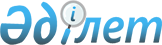 у.с. - Приказом Председателя Таможенного Комитета Министерства государственных доходов Республики Казахстан от 15 февраля 2001 года N 50 ~V011448 Об утверждении Инструкции о порядке государственного таможенного контроля в пунктах пропуска через таможенную границу Республики Казахстан
					
			Утративший силу
			
			
		
					Приказ Таможенного комитета Республики Казахстан от 8 апреля 1996 г. N 77-П Зарегистрирован в Министерстве юстиции Республики Казахстан 15.07.1996 г. за N 182

      В целях упорядочения осуществления таможенного контроля товаров, валюты и предметов физических лиц, пересекающих таможенную границу Республики Казахстан в соответствии с Указом Президента Республики Казахстан, имеющим силу Закона Z952368_ "О таможенном деле в Республике Казахстан", Венской конвенцией о дипломатических сношениях и во исполнение постановления Правительства Республики Казахстан от 2 ноября 1995 года N 1440 P951440_ "О порядке перемещения физическими лицами через таможенную границу Республики Казахстан товаров, в том числе и транспортных средств", приказываю: 

      1. Утвердить и ввести в действие с 10 апреля 1996 года Инструкцию о порядке государственного таможенного контроля в пунктах перехода через таможенную границу Республики Казахстан. 

      2. Обеспечить таможенный контроль и таможенное оформление физических лиц, въезжающих в Республику Казахстан и выезжающих из Республики Казахстан в соответствии с указанной Инструкцией, залы таможенного контроля обеспечить наглядным информационным материалом. 

      3. Уведомить правоохранительные органы на местах о границах "Зон таможенного контроля".     4. Признать утратившим силу приказ Таможенного комитетаРеспублики Казахстан от 16 февраля 1996 года N 35-п.     5. Ответственность за исполнение приказа возложить наначальников Таможенных управлений по областям и начальников таможен.     6. Контроль за исполнением приказа возложить на заместителяПредседателя Таможенного комитета Республики Казахстан Шкляр В.В.     И.о. Председателя                             Инструкция                     о порядке государственного              таможенного контроля в пунктах пропуска           через таможенную границу Республики Казахстан 

       В целях упорядочения осуществления таможенного контроля товаров, валюты и предметов физических лиц, пересекающих таможенную границу Республики Казахстан, в соответствии с Указом Президента Республики Казахстан, имеющим силу Закона "О таможенном деле в Республике Казахстан", Венской конвенцией о дипломатических сношениях и во исполнение постановления Правительства Республики Казахстан от 2 ноября 1995 года N 1440 P951440_ "О порядке перемещения физическими лицами через таможенную границу РеспубликиКазахстан товаров, в том числе и транспортных средств",устанавливаются:     I. "ЗОНЫ ТАМОЖЕННОГО КОНТРОЛЯ"     II. ФОРМЫ ТАМОЖЕННОГО КОНТРОЛЯ:         а) таможенный контроль "VIР";         б) таможенный контроль физических лиц, пересекающихтаможенную границу по упрощенной форме, по "линии упрощенноготаможенного контроля";         в) таможенный контроль физических лиц, пересекающихтаможенную границу по полной форме таможенного контроля, по "линииполного таможенного контроля". 

                       Зона таможенного контроля 

      Сноска. Раздел - исключен согласно приказу ТК МГД РК от 3.11.99г. № 531-П V990975_ . 



 

                   Проведение таможенного контроля 

                     и формы таможенного контроля 

      Таможенный контроль проводится должностными лицами таможенных органов Республики Казахстан в форме проверки документов и сведений, необходимых для таможенных целей, таможенного досмотра товаров и транспортных средств, личного досмотра как исключительной формы таможенного контроля, учета товаров и транспортных средств, устного опроса физических лиц и должностных лиц, проверки системы учета и отчетности, осмотра территорий и помещений складов временного хранения, таможенных складов, свободных складов, объектов свободных таможенных зон, магазинов беспошлинной торговли и других мест, где могут находиться товары и транспортные средства, подлежащие таможенному контролю, либо осуществляется деятельность, контроль за которой возложен на таможенные органы Республики Казахстан, и в других формах, предусмотренных законодательством Республики Казахстан по таможенному делу. 

      При проведении таможенного контроля могут применяться технические средства, безопасные для жизни и здоровья человека, животных и растений и не причиняющие ущерба лицам, товарам, транспортным средствам. 

      Для физических лиц в пунктах пропуска через таможенную границу Республики Казахстан при въезде, выезде и транзите через территорию Республики Казахстан установить следующие формы таможенного контроля: 



 

                      Таможенный контроль "VIP" 

      Таможенному досмотру не подлежит личный багаж Президента Республики Казахстан, председателей Мажилиса и Сената Парламента Республики Казахстан, Премьер-Министра Республики Казахстан и следующих вместе с ними членов их семей. 

      Личный багаж депутатов Парламента Республики Казахстан, членов Правительства Республики Казахстан, Генерального прокурора Республики Казахстан, Председателя Конституционного Совета Республики Казахстан, Председателя Верховного суда Республики Казахстан, Председателя Национального Банка Республики Казахстан освобождается от таможенного досмотра, если указанные лица пересекают таможенную границу Республики Казахстан в связи с исполнением своих, соответственно депутатских или служебных обязанностей. 

      Личный багаж главы дипломатического представительства иностранного государства, членов дипломатического персонала представительства, членов их семей, проживающих вместе с ними освобождается от таможенного досмотра, если нет серьезных оснований предполагать, что он содержит товары, не предназначенные для личного пользования, или товары, ввоз, вывоз и транзит которых через территорию Республики Казахстан запрещен законодательством Республики Казахстан, международными договорами Республики Казахстан либо регулируется карантинными и иными специальными правилами. Такой досмотр должен проводиться только в присутствии дипломатического агента или его уполномоченных представителей. 

      Представители иностранных государств, члены парламентских и правительственных делегаций, сотрудники делегаций иностранных государств, которые прибывают в Республику Казахстан для участия в переговорах, международных конференциях, совещаниях или с другими официальными миссиями, а также члены их семей при наличии списка официальной делегации, освобождаются от таможенного досмотра. Список должен быть представлен за одни сутки до пересечения таможенной границы. В списке должны содержаться сведения о членах официальной делегации, их гражданстве и цели поездки. Список заверяется печатью Министерства иностранных дел Республики Казахстан, подписывается компетентным должностным лицом МИД, представляется начальнику таможенного органа. 

      Вышеуказанные лица, следующие по линии VIР, могут пересекать таможенную границу без заполнения таможенной декларации формы Т-6. Товары и предметы, перемещаемые в режиме временного ввоза/вывоза подлежат обязательному декларированию. Дипломатическая почта и консульская вализа иностранных государств, перемещаемые через таможенную границу Республики Казахстан, не подлежат ни вскрытию, ни задержанию. При наличии оснований предполагать, что в консульской вализе содержатся предметы, не указанные в следующей части, таможенный орган Республики Казахстан вправе потребовать, чтобы вализа была вскрыта уполномоченными лицами представляемого государства в присутствии должностных лиц таможенного органа Республики Казахстан. В случае отказа от вскрытия консульской вализы последняя возвращается в место отправления. 

      Дипломатическая почта может содержать только дипломатические документы и товары, предназначенные для официального пользования, а консульская вализа - только официальную корреспонденцию и документы или товары, предназначенные исключительно для официального пользования. 

      Все места, составляющие дипломатическую почту и консульскую вализу, должны иметь видимые внешние знаки, указывающие на их характер. 

      Дипломатический и консульский курьер снабжается официальным документом - "курьерским листом", в котором указывается его статус и число мест, составляющих дипломатическую почту. Документ подписывается уполномоченным на это сотрудником и скрепляется печатью учреждения, отправляющего дипломатическую почту. 

      Иностранные дипломатические консульские курьеры могут ввозить в Республику Казахстан и вывозить из Республики Казахстан товары, предназначенные для их личного пользования, с освобождением от таможенного досмотра, таможенных платежей, за исключением платежей за хранение, таможенное оформление товаров вне времени работы таможенных органов Республики Казахстан. 

      Дипломатическая почта может быть вверена временному дипломатическому курьеру - ad hос, снабженному официальным документом (курьерским листом), назначенному для перевозки только данной почты. Временному дипломатическому курьеру предоставляются таможенные льготы, предусмотренные настоящим разделом Инструкции, за тем исключением, что привилегии и иммунитеты, которыми пользуются дипломатические курьеры при исполнении своих обязанностей прекращаются в момент доставки вверенной ему дипломатической почты по назначению. 

      Сотрудники дипломатического (консульского) представительства, встречающие или провожающие сопровождаемую дипломатическую почту, имеют право проезда на летное поле аэропорта по постоянному, действующему в течение одного календарного года, пропуску на предъявителя. 



 

                Упрощенная форма таможенного контроля 

      По упрощенной форме таможенную границу Республики Казахстан пересекают лица, не имеющие при себе или в сопровождаемом багаже товары и валюту более норм, установленных Правительством Республики Казахстан. 

      Линию пересечения таможенной границы Республики Казахстан по упрощенной форме таможенного контроля обозначить как "Линия упрощенного таможенного контроля". Лица, следующие по данной линии, заполняют таможенную декларацию формы Т-6. (Порядок заполнения Т-6 в приложении N 1), в которой заявляют предметы, валюту, ценности, а также товары, перемещаемые для личных целей. Сотрудник таможни проводит устный опрос по всем пунктам таможенной декларации, заверяет своей подписью и личной номерной печатью записи в таможенной декларации, при необходимости, осуществляя при этом, выборочный таможенный контроль. На "Линии упрощенного таможенного контроля" обязательная проверка ручной клади и багажа с помощью рентгено-телевизионных установок и других технических средств таможенного контроля. 

      При наличии достаточных оснований предполагать, что физическое лицо, следующее через таможенную границу по "Линии упрощенного таможенного контроля", перемещает товары, валюту и ценности более установленных норм или запрещенные предметы, сотрудник таможенного органа вправе направить данное лицо на "Линию полного таможенного контроля" при отсутствии сокрытия перечисленных предметов. 



 

                  Полная форма таможенного контроля 

      По полной форме таможенного контроля, таможенную границу Республики Казахстан пересекают физические лица, имеющие при себе или в сопровождаемом багаже ограниченные или запрещенные к ввозу, вывозу предметы, либо товары, валюту и ценности более установленных Правительством Республики Казахстан норм, либо товары, подлежащие оплате таможенной пошлиной и налогами, причитающимися законодательством Республики Казахстан. На ввозимую сумму более 5 тысяч долларов США физическому лицу таможенным учреждением Республики Казахстан выдается сертификат формы ТС-28. Такую линию пересечения таможенной границы Республики Казахстан обозначить как "Линия полного таможенного контроля". 

      Лица, следующие по"линии полного таможенного контроля", заполняют таможенную декларацию формы Т-6, в которой заявляют перемещаемые предметы, валюту, ценности, а также товары, перемещаемые для личного пользования. Товары, подлежащие оплате таможенной пошлиной и налогами декларируются в Заявлении лица, перемещающего товары. Такое Заявление для целей таможенного оформления и таможенного контроля рассматривается в качестве таможенной декларации. Инспектор таможни после устного опроса по всем пунктам таможенной декларации проводит досмотр ручной клади, багажа, контроль валюты и ценностей. 

      При отсутствии возможности оплатить таможенную пошлину товар остается на хранении по квитанции ТС-20, либо при вывозе возвращается владельцу. 

      Лицо, имеющее несопровождаемый багаж, при пересечении таможенной границы Республики Казахстан в обязательном порядке указывает в таможенной декларации Т-6 количество мест указанного багажа. Сотрудник таможни выдает заверенную таможенную декларацию лицу, имеющему несопровождаемый багаж, с подробными отметками о количестве предметов и товаров, ввезенных для личного пользования. Указанное лицо должно при получении несопровождаемого багажа, предъявить заверенную въездную декларацию. 

      Лица, не достигшие шестнадцатилетнего возраста, записываются в таможенную декларацию Т-6 сопровождающего лица. Льготный порядок перемещения валюты через таможенную границу Республики Казахстан, определенный Правилами проведения валютных операций и утвержденный Правлением Национального Банка Республики Казахстан распространяется и на лиц, не достигших шестнадцатилетнего возраста. 

      Предметы, ограниченные законодательством Республики Казахстан к ввозу, вывозу в/из Республики Казахстан, подлежат задержанию по квитанции ТС-20. 

      В случае, если физическими лицами перемещаются предметы, запрещенные законодательством Республики Казахстан к ввозу, вывозу и транзиту через территорию Республики Казахстан, такие предметы подлежат задержанию и должностное лицо, производившее таможенный контроль обязано произвести документирование таможенного правонарушения и о результатах доложить рапортом руководству таможенного органа. 

      При обнаружении нарушений таможенных правил или контрабанды, совершенных лицами, пересекающими таможенную границу Республики Казахстан и находящимися в "Зоне таможенного контроля", сотрудником производится первичное оформление материала, а именно: 

      1 - составляется протокол о нарушении таможенных правил, а при проведении личного досмотра составляется протокол личного досмотра (приложение N 2); 

      2 - с лиц отбирается письменное объяснение; 

      3 - составляется рапорт сотрудника таможни, обнаружившего нарушение; 

      4 - составляется опись изъятого. 

 

                                        Приложение N 1                                    к Инструкции о порядке                                 государственного таможенного                                  контроля в пунктах пропуска                                  через таможенную границу РК 



 

                ПРАВИЛА ЗАПОЛНЕНИЯ ТАМОЖЕННОЙ ДЕКЛАРАЦИИ 

            ФОРМЫ Т-6 ГРАЖДАНАМИ, ПЕРЕСЕКАЮЩИМИ ГРАНИЦУ РК 



 

      Физические лица, выезжающие из Республики Казахстан или выезжающие в Республику Казахстан предъявляют сотруднику таможенного органа таможенную декларацию формы Т-6. Таможенная декларация заполняется самим физическим лицом, где четко указаны фамилия, имя, отчество лица, пересекающего таможенную границу Республики Казахстан, его гражданство и другие сведения согласно пунктам, имеющимся в бланке таможенной декларации. При этом, отсутствие либо наличие предмета, отмеченного в конкретном пункте таможенной декларации Т-6 с I по VII должна фиксироваться записью "Нет", либо "Да". 

      В пунктах IV и V валюта должна быть записана в соответствующей строке. Инспектор обязан проследить, чтобы в графе "прописью" первая буква первого слова была написана с заглавной, например: 1400 (Одна тысяча четыреста), 140 (Сто сорок), затем обвести всю запись вместе с наименованием валюты и зафиксировать это личной номерной печатью так, чтобы нижний край печати приходился на нижнюю черту обведенной записи. При этом, каждая запись по валюте (в том числе и тенге) должна фиксироваться личной номерной печатью. Аналогичен порядок производства и таможенного оформления записи по драгоценным металлам, камням и др. ценностям. 

      Подпись физического лица в таможенной декларации Т-6 обязательна. 

      На обратной стороне бланка Таможенной декларации Т-6, в разделе "Особые отметки таможни" физические лица, перемещающие предметы и товары для личного потребления указывают их наименование, размеры, фасоны, количество и стоимость. 

      Обязанность подтверждения того, что товары не предназначены для производственной или иной коммерческой деятельности, возлагается на лицо, перемещающего товары. 

 

                                                Приложение N 2 

                       Протокол личного досмотра 

 "___"_____19__г.                _________________________________                                (наименование населенного пункта)_________________________________________________________________     (должность, звание и фамилия лица, производившего досмотр)__________________________________________________________________________________________________________________________________с участием приглашенных в качестве понятых:1. ______________________________________________________________                  (фамилия, имя, отчество и адрес)   ______________________________________________________________2. ______________________________________________________________                  (фамилия, имя, отчество и адрес)   ______________________________________________________________         (В случае необходимости) в присутствии специалиста   ______________________________________________________________     (медицинского работника)   ______________________________________________________________   (фамилия, имя, отчество, место работы и занимаемая должность)с соблюдением требований ст.ст. 211, 212 Указа ПрезидентаРеспублики Казахстан, имеющего силу Закона "О таможенном делев Республике Казахстан" произвел личный досмотр лица:   ______________________________________________________________      (фамилия, имя, отчество, год рождения, место жительства)   ______________________________________________________________   Понятым и досматриваемому (ой) разъяснены их права.   Перед началом личного досмотра лицу было предложено выдать   скрываемые при себе товары (предметы), являющиеся объектами   нарушения законодательства Республики Казахстан, на что   последний заявил:   ______________________________________________________________   Лицо одето:___________________________________________________   ______________________________________________________________   ______________________________________________________________     При личном досмотре у лица обнаружено и изъято:   ______________________________________________________________      (перечень изъятых предметов и документов с описанием их   ______________________________________________________________   индивидуальных признаков, места и обстоятельства обнаружения)   ______________________________________________________________   ______________________________________________________________   ______________________________________________________________   ______________________________________________________________   ______________________________________________________________   ______________________________________________________________   ______________________________________________________________   Заявления и замечания, сделанные при личном досмотре:   ______________________________________________________________   ______________________________________________________________        Протокол прочитан, записано верно.        Понятые: 1._______________________ 2.____________________                        (подпись)                (подпись)        Специалист:______________________________________________                                      (подпись)        Задержанный (ая)_________________________________________                                      (подпись)        Личный досмотр произвел:_________________________________                                      (подпись)        Копию протокола личного досмотра получил(а)______________                                                      (подпись)     Изъятые при личном досмотре переданы________________________   ______________________________________________________________   ______________________________________________________________   ______________________________________________________________   ______________________________________________________________                  (фамилия, имя, отчество и адрес)        Получил____________________                  (подпись)        Выдал____________________________________________________               (должность, звание, подпись, фамилия)        "___"________19___г.   Изъятые при личном досмотре___________________________________   ______________________________________________________________   мне возвращены.   Лицо___________________________            (подпись)   Выдал__________________________________________________________               (должность, звание, подпись, фамилия)   "___"____19___г.     П Р И М Е Ч А Н И Е:   Протокол составляется в двух экземплярах.
					© 2012. РГП на ПХВ «Институт законодательства и правовой информации Республики Казахстан» Министерства юстиции Республики Казахстан
				